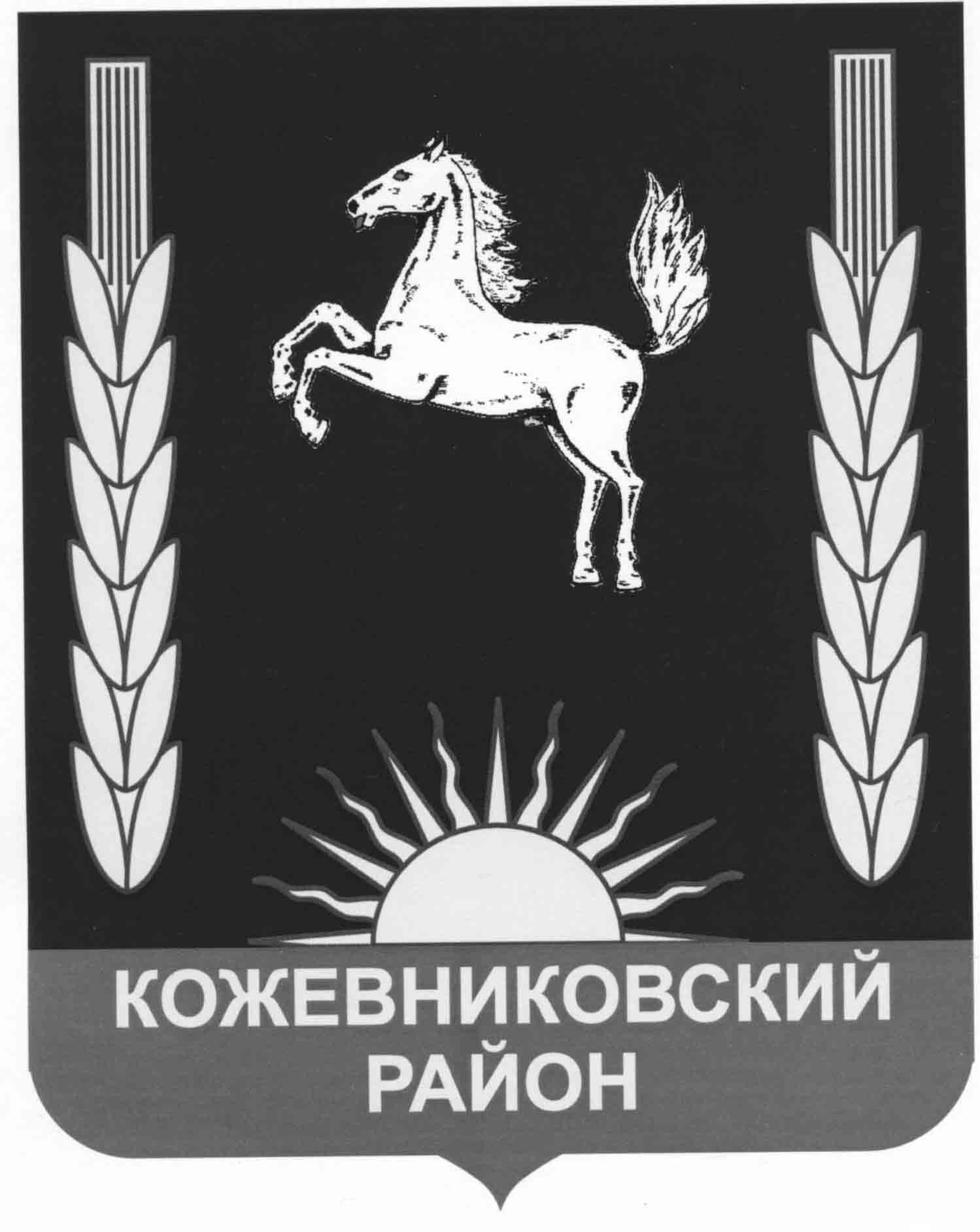   АДМИНИСТРАЦИЯ  кожевниковского  РАЙОНАПОСТАНОВЛЕНИЕ15.02.2019                                                                                                                                   № 93         
 с. Кожевниково   Кожевниковского района   Томской областиО проведении проверки инвестиционных проектов на предмет эффективности использования средств бюджета муниципального образования Кожевниковский район, направляемых на капитальные вложенияВ соответствии со статьей 14 Федерального закона от 25 февраля 1999 года № 39-ФЗ «Об инвестиционной деятельности в Российской Федерации, осуществляемой в форме капитальных вложений» и постановлением Правительства Российской Федерации от 12 августа 2008 года N 590 «О порядке проведения проверки инвестиционных проектов на предмет эффективности использования средств федерального бюджета, направляемых на капитальные вложения», ПОСТАНОВЛЯЮ:Утвердить Порядок проведения проверки инвестиционных проектов на предмет эффективности использования средств бюджета муниципального образования Кожевниковский район, направляемых на капитальные вложения согласно приложению 1 к настоящему постановлению.Утвердить Порядок ведения реестра инвестиционных проектов, получивших положительное заключение об эффективности использования средств местного бюджета, направляемых на капитальные вложения согласно приложению 2 к настоящему постановлению.Структурным подразделениям Администрации Кожевниковского района обеспечить:1) проведение оценки эффективности использования средств местного бюджета, направляемых на капитальные вложения по инвестиционным проектам, финансирование которых планируется осуществлять с 1 января 2019 года полностью или частично за счет средств местного бюджета;2) представление в установленном порядке необходимого пакета документов для проведения проверки эффективности использования средств местного бюджета, направляемых на капитальные вложения.4. Опубликовать настоящее постановление в районной газете «Знамя труда» и разместить на официальном сайте органов местного самоуправления Кожевниковского района.5. Настоящее постановление вступает в силу с даты его опубликования.6. Контроль исполнения настоящего постановления возложить на первого заместителя Главы района Малолетко А.А.Глава района                                                                                       А.М. ЕмельяновЕ.Г. Акулова(38244)22568                                                                     Приложение 1                                                                              к постановлению Администрации                                                                                Кожевниковского районаот  15.02.2019  № 93 Порядок проведения проверки инвестиционных проектов на предмет эффективности использования средств бюджета муниципального образования Кожевниковский район, направляемых на капитальные вложенияОбщие положения1.1. Настоящий Порядок регламентирует процедуру проведения проверки инвестиционных проектов, предусматривающих строительство, реконструкцию, в том числе с элементами реставрации, техническое перевооружение объектов капитального строительства (далее - объект капитального строительства), приобретение объектов недвижимого имущества, финансовое обеспечение которых планируется осуществлять полностью или частично за счет средств бюджета муниципального образования Кожевниковский район (далее - инвестиционный проект), на предмет эффективности использования средств бюджета муниципального образования Кожевниковский район, направляемых на капитальные вложения (далее - проверка). 1.2. Целью проведения проверки является оценка соответствия инвестиционного проекта установленным настоящим Порядком качественным и количественным критериям и предельному (минимальному) значению интегральной оценки эффективности использования средств бюджета муниципального образования Кожевниковский район, направляемых на капитальные вложения (далее - интегральная оценка), в целях реализации указанного инвестиционного проекта. 1.3. Настоящий Порядок не распространяется на инвестиционные проекты (программы): а) реализуемые в соответствии с законодательством Российской Федерации о концессионных соглашениях и законодательством Российской Федерации о государственно-частном партнерстве; б) по которым решения о реализации бюджетных инвестиций приняты органами местного самоуправления муниципального образования Кожевниковский район до дня вступления в силу настоящего Порядка; в) реализуемые в рамках программ по поддержке местных инициатив в Кожевниковском районе; г) предполагающие приобретение земельных участков и участков недр. 1.4. Проверка проводится для принятия в установленном законодательством порядке решения о предоставлении средств бюджета муниципального образования Кожевниковский район (далее - местный бюджет):а) для осуществления бюджетных инвестиций в объекты капитального строительства муниципальной собственности муниципального образования Кожевниковский район, по которым: подготовка (корректировка) проектной документации (включая проведение инженерных изысканий, выполняемых для подготовки такой проектной документации) на строительство, реконструкцию, в том числе с элементами реставрации, и техническое перевооружение осуществляется с использованием средств местного бюджета; проектная документация на строительство, реконструкцию, в том числе с элементами реставрации, и техническое перевооружение разработана и утверждена застройщиком (заказчиком) или будет разработана без использования средств местного бюджета; б) для осуществления бюджетных инвестиций на приобретение объектов недвижимого имущества в муниципальную собственность муниципального образования Кожевниковский  район; в) в виде субсидий муниципальным бюджетным, автономным учреждениям муниципального образования Кожевниковский район, муниципальным унитарным предприятиям муниципального образования Кожевниковского района на осуществление капитальных вложений в объекты капитального строительства муниципальной собственности муниципального образования Кожевниковский район, по которым: подготовка (корректировка) проектной документации, проведение инженерных изысканий, выполняемых для подготовки такой проектной документации на строительство, реконструкцию, в том числе с элементами реставрации, техническое перевооружение осуществляется с использованием средств местного бюджета; проектная документация на строительство, реконструкцию, в том числе с элементами реставрации, и техническое перевооружение разработана, утверждена застройщиком (заказчиком) или будет разработана без использования средств местного бюджета; г) в виде субсидий муниципальным бюджетным, автономным учреждениям муниципального образования Кожевниковский район и муниципальным унитарным предприятиям муниципального образования Кожевниковский район на осуществление капитальных вложений на приобретение объектов недвижимого имущества в муниципальную собственность; д) для осуществления бюджетных инвестиций в объекты капитального строительства, находящиеся в собственности юридических лиц, не являющихся муниципальными учреждениями и муниципальными унитарными предприятиями муниципального образования Кожевниковский район, проектная документация на строительство, реконструкцию, в том числе с элементами реставрации, и техническое перевооружение которых подлежит разработке (разработана) без использования средств местного бюджета, а также на приобретение объектов недвижимого имущества в собственность указанных организаций.1.5. Проверка осуществляется отделом экономического анализа и прогнозирования Администрации Кожевниковского района (далее - Отдел  экономики) в соответствии методикой оценки эффективности использования средств местного бюджета, направляемых на капитальные вложения, согласно приложению №1 к настоящему Порядку (далее - Методика).Плата за проведение проверки не взимается.1.6. Проверка осуществляется в отношении инвестиционных проектов, указанных в пункте 1.1 настоящего раздела, в случае, если сметная стоимость или предполагаемая (предельная) стоимость объекта капитального строительства либо стоимость приобретения объекта недвижимого имущества (рассчитанная в ценах соответствующих лет) превышает 200 миллионов рублей. 1.7. Проверка осуществляется на основании исходных данных для расчета интегральной оценки и расчета интегральной оценки, проведенной структурным подразделением Администрации Кожевниковского района, являющимся ответственным исполнителем муниципальной программы муниципального образования Кожевниковский район (далее – муниципальная программа), ответственным исполнителем муниципальной программы (для осуществления проверки инвестиционных проектов, предполагаемых для включения в муниципальные программы), или структурным подразделением Администрации Кожевниковского района, осуществляющим исполнительно-распорядительную деятельность в соответствующих сферах деятельности (для объектов, не предполагаемых к включению в муниципальные программы) (далее - инициатор проверки), в случаях, указанных в пункте 1.4 настоящего раздела.2. Порядок предоставления документов, необходимыхдля проведения проверки2.1. В целях проведения проверки инициатор проверки представляет в Отдел экономики заявление о проведении проверки инвестиционного проекта на предмет эффективности использования средств местного бюджета, направляемых на капитальные вложения, по форме согласно приложению №2 к настоящему Порядку (далее - заявление), к которому прилагаются:а) паспорт инвестиционного проекта по форме согласно приложению №3 к настоящему Порядку; б) обоснование экономической целесообразности, объема и сроков осуществления капитальных вложений, подготовленное в соответствии с пунктом 2.4 настоящего раздела; в) задание на проектирование, подготовленное в соответствии с пунктом 2.5 настоящего раздела; г) копия положительного заключения государственной экспертизы проектной документации и результатов инженерных изысканий, выполненных для подготовки такой проектной документации (в случае, если проведение такой экспертизы в соответствии с законодательством Российской Федерации является обязательным);д) документальное подтверждение осуществления финансирования (софинансирования) инвестиционного проекта, намечаемого объема и сроков финансирования (софинансирования), полученное от каждого участника реализации инвестиционного проекта (наименование и реквизиты муниципальной программы (государственной программы Томской  области), в которую включен инвестиционный проект, поручение Губернатора Томской области, копии иных документов (договоров, протоколов, соглашений и т.п.), подтверждающих намерения участников инвестиционного проекта о его финансировании (софинансировании); е) копия положительного заключения о достоверности определения сметной стоимости объекта капитального строительства; ж) исходные данные для расчета интегральной оценки, включая качественные и количественные показатели (показатель) планируемых результатов реализации инвестиционного проекта; з) расчет интегральной оценки, проведенный инициатором проверки в соответствии с Методикой; и) копии правоустанавливающих документов на земельный участок, а в случае их отсутствия - копия решения о предварительном согласовании места размещения объекта капитального строительства; к) копии правоустанавливающих документов на объект капитального строительства, в отношении которого предполагается проведение реконструкции; л) копии документов, подтверждающих износ объекта недвижимого имущества (в случаях, если бюджетные инвестиции направляются на объекты капитального строительства и (или) объекты недвижимого имущества, находящиеся в собственности юридических лиц, не являющихся муниципальными учреждениями и муниципальными унитарными предприятиями. К заявлению могут быть приложены иные документы, подтверждающие содержащиеся в нем сведения. Документы, указанные в настоящем пункте, представляются с учетом положений пункта 2.3 настоящего раздела. 2.2. Заявление и документы (копии документов), указанные в пункте 2.1 настоящего раздела (далее - документы), подписываются (заверяются) руководителем инициатора проверки (уполномоченным им лицом) и скрепляются печатью инициатора проверки. 2.3. Документы, указанные в подпунктах "в", "г", "е", "и" - "л" пункта 2.1 настоящего раздела, не представляются в отношении инвестиционных проектов, по которым планируется приобретение объектов недвижимого имущества. Документы, указанные в подпунктах "г", "е", "и" - "л" пункта 2.1 настоящего раздела, не представляются в отношении объектов капитального строительства, по которым подготавливается решение о предоставлении средств местного бюджета на подготовку проектной документации и проведение инженерных изысканий, выполняемых для подготовки такой проектной документации.Документы, указанные в подпункте "л" пункта 2.1 настоящего раздела, не представляются в отношении объектов капитального строительства. 2.4. Обоснование экономической целесообразности, объема и сроков осуществления капитальных вложений включает: а) наименование и тип (инфраструктурный, инновационный и другие) инвестиционного проекта; б) срок реализации инвестиционного проекта; в) цель и задачи инвестиционного проекта; г) краткое описание инвестиционного проекта, включая предварительные расчеты объемов капитальных вложений, а также обоснование выбора на вариантной основе основных технико-экономических характеристик объекта капитального строительства, определенных с учетом планируемых к применению технологий строительства, производственных технологий и эксплуатационных расходов на реализацию инвестиционного проекта в процессе жизненного цикла; д) предложения инициатора проверки по источникам и объемам финансирования инвестиционного проекта по годам его реализации, включая расчет и обоснование предельных объемов денежных средств на выполнение работ на весь период строительства, реконструкции, в том числе с элементами реставрации, техническое перевооружение объектов капитального строительства до ввода объектов в эксплуатацию, а также по объектам недвижимого имущества; е) обоснование необходимости привлечения средств местного бюджета для реализации инвестиционного проекта и (или) подготовки проектной документации и проведения инженерных изысканий, выполняемых для подготовки такой проектной документации; ж) обоснование потребности в услугах (продукции), создаваемых в результате реализации инвестиционного проекта, для обеспечения проектируемого (нормативного) уровня использования проектной мощности объекта капитального строительства (информация о нормативной, фактической потребности в производимой продукции (работах и услугах); з) обоснование планируемого обеспечения создаваемого (реконструируемого) объекта капитального строительства (объекта недвижимого имущества) инженерной и транспортной инфраструктурой в объемах, достаточных для реализации инвестиционного проекта. Обоснование экономической целесообразности, объема и сроков осуществления капитальных вложений в обязательном порядке согласовывается с первым заместителем (заместителем) Главы Администрации Кожевниковского района, курирующим в соответствии с распределением полномочий соответствующую сферу управления. 2.5. Задание на проектирование объекта капитального строительства включает в себя: а) общие данные (основание для проектирования, наименование объекта капитального строительства и вид строительства);б) основные технико-экономические характеристики объекта капитального строительства, в том числе предельную стоимость строительства (реконструкции, в том числе с элементами реставрации, технического перевооружения) объекта капитального строительства; в) возможность подготовки проектной документации применительно к отдельным этапам строительства; г) срок и этапы строительства (реконструкции); д) сведения о технических условиях для подключения к сетям инженерно-технического обеспечения, а также основные требования технической эксплуатации и технического обслуживания; е) требования к конструкциям и оборудованию, предназначенным для создания объекта капитального строительства (фундаменты, стены, перекрытия, полы, кровли, проемы, отделка, внутренний дизайн, перечень материалов и другие); ж) требования к технологическому оборудованию, предназначенному для создания объекта капитального строительства, с указанием типа и других данных по укрупненной номенклатуре; з) дополнительные данные (требования к защитным сооружениям, прочие условия). 2.6. Отдел по экономике в течение трех рабочих дней со дня получения документов принимает решение о проведении проверки либо об отказе в ее проведении. Решение об отказе в проведении проверки не является препятствием для повторного представления документов в целях проведения проверки. 2.7. Основаниями для отказа в проведении проверки являются: а) непредставление полного комплекта документов, предусмотренных настоящим Порядком; б) несоответствие паспорта инвестиционного проекта требованиям к его содержанию и заполнению; в) несоответствие числового значения интегральной оценки, рассчитанного инициатором проверки, требованиям Методики. 3. Порядок проверки и принятия решения по итогам проверки3.1. В случае отсутствия оснований для отказа в проведении проверки, установленных пунктом 2.7 настоящего Порядка, Отдел по экономике в течение десяти рабочих дней со дня получения документов осуществляет проверку в соответствии с Методикой. 3.2. Проверка начинается с проверки, проводимой на основе качественных критериев оценки эффективности использования направляемых на капитальные вложения средств местного бюджета, приведенных в приложении №1 к Методике (далее - качественные критерии).3.3. В случае, если инвестиционный проект не соответствует качественным критериям, проверка на соответствие его количественным критериям и правильности расчета инициатором проверки интегральной оценки не проводится. 3.4. Инвестиционные проекты, соответствующие качественным критериям, подлежат дальнейшей проверке на основе количественных критериев оценки эффективности использования направляемых на капитальные вложения средств местного бюджета, приведенных в приложении №2 к Методике (далее - количественные критерии). 3.5. В случае, если инвестиционный проект не соответствует количественным критериям, проверка правильности расчета инициатором проверки интегральной оценки не проводится. 3.6. В случае, если Отделом экономики в ходе проверки установлены факты несоответствия инвестиционного проекта качественным или количественным критериям, Отдел экономики в срок, установленный пунктом 3.1 настоящего раздела, готовит проект отрицательного заключения о результатах проверки инвестиционного проекта, финансирование которого планируется осуществлять полностью или частично за счет средств местного бюджета, на предмет эффективности использования средств местного бюджета, направляемых на капитальные вложения, по форме согласно приложению №4 к настоящему Порядку (далее - отрицательное заключение).3.7. Инвестиционные проекты, соответствующие качественным и количественным критериям, подлежат дальнейшей проверке на основе интегральной оценки, которая определяется в соответствии с Методикой. 3.8. В случае соответствия или превышения предельного значения интегральной оценки, установленного Методикой, Отдел экономики в срок, установленный пунктом 3.1 настоящего раздела, готовит проект положительного заключения о результатах проверки инвестиционного проекта, финансирование которого планируется осуществлять полностью или частично за счет средств местного бюджета, на предмет эффективности использования средств местного бюджета, направляемых на капитальные вложения, по форме согласно приложению №4 к настоящему Порядку (далее - положительное заключение).3.9. Отдел экономики в течение трех рабочих дней, после осуществления проверки, готовит и направляет для рассмотрения и подготовки рекомендаций по признанию Отделом экономики эффективности (неэффективности) использования средств местного бюджета, направляемых на капитальные вложения, в Комиссию по повышению эффективности бюджетных расходов (далее - Комиссия), создаваемую в составе, согласно приложению №5 к настоящему Порядку, копии следующих документов: а) документы; б) проект отрицательного заключения или проект положительного заключения.3.10. Комиссия в течение пятнадцати рабочих дней со дня получения документов, предусмотренных пунктом 3.9 настоящего раздела, рассматривает их и принимает одно из следующих решений: а) рекомендовать Отделу экономики признать эффективность использования средств местного бюджета, направляемых на капитальные вложения; б) рекомендовать Отделу экономики признать неэффективность использования средств местного бюджета, направляемых на капитальные вложения. 3.11. Решение Комиссии оформляется протоколом, который подписывают председатель Комиссии и ответственный секретарь Комиссии. 3.12. С учетом решения Комиссии в течение двух рабочих дней со дня получения копии протокола заседания Комиссии Отдел экономики готовит положительное заключение или отрицательное заключение (далее при совместном упоминании - Заключение) и направляет инициатору проверки. 3.13. Заключение составляется в двух экземплярах, оба из которых являются оригиналами, один экземпляр Заключения хранится в Отделе экономики, второй - у инициатора проверки.   3.14. Положительное заключение является обязательным документом, необходимым для принятия решения о предоставлении средств местного бюджета на реализацию этого инвестиционного проекта за счет средств местного бюджета.В случае если в ходе реализации инвестиционного проекта, в отношении которого имеется положительное заключение, увеличилась сметная стоимость (предполагаемая (предельная) стоимость) объекта капитального строительства или стоимость приобретаемого объекта недвижимого имущества, строительство, реконструкция, в том числе с элементами реставрации, техническое перевооружение или приобретение которых осуществляется в соответствии с этим инвестиционным проектом, или изменились показатели, предусмотренные пунктами "1" - "3" таблицы в приложении №2 к Методике, то в отношении таких проектов проводится повторная проверка в соответствии с настоящим Порядком. 3.15. Отрицательное заключение должно содержать мотивированные выводы о неэффективности использования средств местного бюджета, направляемых на капитальные вложения в целях реализации инвестиционного проекта, или о необходимости доработки документации с указанием конкретных недостатков.Отрицательное заключение, полученное в соответствии с абзацем вторым пункта 3.14 настоящего Порядка, является основанием для подготовки предложения об отмене ранее принятого решения о дальнейшем предоставлении средств из местного бюджета на реализацию инвестиционного проекта.3.16. В случае получения отрицательного заключения инициатор проверки вправе представить документы на повторную проверку при условии их доработки с учетом замечаний и предложений, изложенных в заключении.3.17.  Заключение подписывается руководителем уполномоченного органа и заместителем главы муниципального образования Кожевниковский район.3.18.  Заключение в комплекте с представленными в уполномоченный орган подтверждающими документами (копиями) на бумажном носителе в течение трех дней направляется заявителю (инициатору).3.19. Общий срок проведения проверки, подготовки и выдачи Заключения не должен превышать трех месяцев со дня получения Отделом экономики документов от инициатора проверки. 3.20. Отдел экономики ведет в установленном им порядке реестр инвестиционных проектов, получивших положительное заключение об эффективности использования средств местного бюджета, направляемых на капитальные вложения, согласно приложению №2 к настоящему постановлению.  Приложение №1                                                              к Порядку проведения проверки                                                                             инвестиционных проектов на предмет эффективности использования средств бюджета муниципального образования Кожевниковского район, направляемых на капитальные вложения МЕТОДИКАоценки эффективности использования средств местного бюджета,направляемых на капитальные вложения1. Общие положения1.1. Настоящая Методика предназначена для оценки эффективности использования средств местного бюджета, направляемых на капитальные вложения (далее - оценка эффективности), по инвестиционным проектам, предусматривающим строительство, реконструкцию, в том числе с элементами реставрации, техническое перевооружение объектов капитального строительства, приобретение объектов недвижимого имущества, финансовое обеспечение которых планируется осуществлять полностью или частично за счет средств местного бюджета (далее - инвестиционный проект), и устанавливает общие требования к расчету оценки эффективности на основе качественных и количественных критериев, а также расчету интегральной оценки эффективности. 1.2. Оценка эффективности осуществляется на основе интегральной оценки эффективности, а также оценки эффективности на основе качественных и количественных критериев путем определения балла оценки по каждому из указанных критериев. Оценка эффективности на основе качественных критериев2.1. Качественными критериями оценки эффективности являются: а) наличие четко сформулированной цели инвестиционного проекта с определением количественного показателя (показателей) результатов его осуществления; б) соответствие цели инвестиционного проекта приоритетам и целям, определенным в муниципальных программах и других документах стратегического планирования; в) комплексный подход к решению конкретной проблемы в рамках инвестиционного проекта во взаимосвязи с программными мероприятиями, реализуемыми в рамках муниципальных программ и государственных программ Томской области;г) необходимость строительства, реконструкции, в том числе с элементами реставрации, технического перевооружения объекта капитального строительства, создаваемого в рамках инвестиционного проекта, и (или) необходимость приобретения объекта недвижимого имущества в связи с осуществлением соответствующим исполнительным органом местного самоуправления муниципального образования Кожевниковский район полномочий, отнесенных к предмету его ведения; д) отсутствие в достаточном объеме замещающей продукции (работ и услуг), производимой (выполняемых, оказываемых) иными организациями; е) обоснование необходимости реализации инвестиционного проекта с привлечением средств местного бюджета; ж) наличие положительного заключения государственной экспертизы проектной документации и результатов инженерных изысканий в отношении объектов капитального строительства, указанных в абзаце третьем подпункта "а", подпункте "в" пункта 1.4 Порядка, за исключением объектов капитального строительства, в отношении которых в установленном законодательством Российской Федерации порядке не требуется получения заключения государственной экспертизы проектной документации и результатов инженерных изысканий. 2.2. Оценка эффективности на основе качественного критерия, предусмотренного подпунктом "г" пункта 3 настоящего раздела, в отношении приобретаемых объектов недвижимого имущества осуществляется путем обоснования необходимости приобретения объекта недвижимого имущества и невозможности строительства объекта капитального строительства, а также обоснования выбора данного объекта недвижимого имущества, планируемого к приобретению (в случае приобретения конкретного объекта недвижимого имущества). 2.3. Оценка эффективности на основе качественных критериев рассчитывается по следующей формуле: где: b1i - балл оценки i-ого качественного критерия; К1 - общее число качественных критериев; К1нп - число критериев, не применимых к проверяемому инвестиционному проекту. 2.4. Порядок определения баллов оценки соответствия инвестиционного проекта качественным критериям, а также допустимые баллы оценки приведены в приложении №1 к настоящей Методике. 2.5. Инвестиционный проект признается соответствующим качественным критериям, если значение оценки эффективности на основе качественных критериев равно 100 процентам.2.6. В случае, если значение оценки эффективности на основе качественных критериев менее 100 процентов, то инвестиционный проект признается не соответствующим качественным критериям, а использование средств местного бюджета, направляемых на капитальные вложения, признается неэффективным. Инвестиционные проекты, не соответствующие качественным критериям, не подлежат проверке на соответствие количественным критериям и проверке правильности расчета инициатором проверки интегральной оценки этого проекта. Оценка эффективности на основе количественных критериев3.1. Инвестиционные проекты, соответствующие качественным критериям, подлежат дальнейшей проверке на основе количественных критериев оценки эффективности. 3.2. Количественными критериями оценки эффективности являются: а) значения количественных показателей (показателя) результатов реализации инвестиционного проекта; б) отношение сметной стоимости или предполагаемой (предельной) стоимости объекта капитального строительства либо стоимости приобретения объекта недвижимого имущества, входящих в состав инвестиционного проекта, к значениям количественных показателей (показателя) результатов реализации инвестиционного проекта; в) наличие потребителей продукции (услуг), создаваемой (оказываемых) в результате реализации инвестиционного проекта, в количестве, достаточном для обеспечения проектируемого (нормативного) уровня использования проектной мощности объекта капитального строительства (мощности приобретаемого объекта недвижимого имущества); г) отношение проектной мощности создаваемого (реконструируемого) объекта капитального строительства (мощности приобретаемого объекта недвижимого имущества) к мощности, необходимой для производства (оказания) продукции (услуг) в объеме, предусмотренном для обеспечения муниципальных нужд муниципального образования Кожевниковский район; д) обеспечение планируемого объема капитального строительства (объекта недвижимого имущества) инженерной и транспортной инфраструктурой в объемах, достаточных для реализации инвестиционного проекта. 3.3. Оценка эффективности на основе количественных критериев рассчитывается по следующей формуле:где: b2i - балл оценки i-ого количественного критерия; Pi - весовой коэффициент i-ого количественного критерия, в процентах; К2 - общее число количественных критериев.Сумма весовых коэффициентов по всем количественным критериям составляет 100 процентов. 3.4. Порядок определения баллов оценки соответствия инвестиционного проекта количественным критериям, а также допустимые баллы оценки приведены в приложении №2 к настоящей Методике. 3.5. Значения весовых коэффициентов количественных критериев приведены в приложении №3 к настоящей Методике. 3.6. Рекомендуемые количественные показатели, характеризующие результаты реализации инвестиционного проекта, приведены в приложении №4 к настоящей Методике. 3.7. Инвестиционный проект признается соответствующим количественным критериям, если значение оценки эффективности на основе количественных критериев превышает 70 процентов. 3.8. В случае, если значение оценки эффективности на основе количественных критериев менее или равно 70 процентов, то инвестиционный проект признается не соответствующим количественным критериям, а использование средств местного бюджета, направляемых на капитальные вложения, признается неэффективным. Расчет интегральной оценки эффективности4.1. Интегральная оценка (Эинт) эффективности инвестиционного проекта рассчитывается как средневзвешенная сумма оценок эффективности на основе качественных и количественных критериев по следующей формуле:Эинт= Ч1*0,2+Ч2*0,8где: Ч1 - оценка эффективности на основе качественных критериев; Ч2- оценка эффективности на основе количественных критериев; 0,2 и 0,8 - весовые коэффициенты оценок эффективности на основе качественных и количественных критериев соответственно. 4.2. Расчет интегральной оценки инвестиционного проекта осуществляется инициатором проверки по форме согласно приложению №5 к настоящей Методике. 4.3. При осуществлении оценки эффективности предельное (минимальное) значение интегральной оценки эффективности устанавливается равным 70 процентам. Соответствие или превышение числового значения интегральной оценки эффективности установленному предельному значению свидетельствует об эффективности инвестиционного проекта и целесообразности его финансирования полностью или частично за счет средств местного бюджета.Приложение №1к Методике оценки эффективности использования средств местного бюджета, направляемых на капитальные вложенияОценкасоответствия инвестиционного проекта качественным критериям                              Приложение № 2к Методике оценки эффективности использования средств местного бюджета, направляемых на капитальные вложенияОценкасоответствия инвестиционного проекта количественным критериям                Приложение № 3к Методике оценки эффективности использования средств местного бюджета, направляемых на капитальные вложенияЗначениявесовых коэффициентов количественных критериев, в процентах                 Приложение №4к Методике оценки эффективности использования средств местного бюджета, направляемых на капитальные вложенияРекомендуемые количественные показатели, характеризующие результаты реализации инвестиционного проекта                 Приложение 5к Методике оценки эффективности использования средств местного  бюджета, направляемых на капитальные вложенияРасчетинтегральной оценки эффективности инвестиционного проектаРуководитель инициатора проверки	                                     _________________/________/________/                                                                      (должность)           (подпись)    (Ф.И.О.)                                           «__» _________ 20__ г.М.П.                                                                                       Приложение №2                                                                             к Порядку проведения проверки                                                                             инвестиционных проектов на предмет эффективности использования средств бюджета муниципального образования Кожевниковский район, направляемых на капитальные вложения В отдел экономического анализа и прогнозирования Администрации Кожевниковского районаЗаявлениео проведении проверки инвестиционного проекта на предмет эффективности использования средств местного бюджета муниципального образования Кожевниковский район, направляемых на капитальные вложенияИнициатор проверки: __________________________________________________________________(наименование инициатора проверки)Прошу провести проверку инвестиционного проекта: __________________________________________________________________(наименование)Руководитель инициатора проверки	                                       _________________/________/________/                                                                (должность)      (подпись)    (Ф.И.О.)«__» _________ 20__ г.М.П.Исполнитель                                    _________________/________/________/                                                             (должность)          (подпись)    (Ф.И.О.)                                     ____________________     (телефон)           «__» ___________ 20__ г.Приложение №3                                                              к Порядку проведения проверки                                                                             инвестиционных проектов на предмет эффективности использования средств бюджета муниципального образования Кожевниковский район, направляемых на капитальные вложения Паспорт инвестиционного проекта1. Общие сведения1.1. Наименование инвестиционного проекта: _____________________.1.2. Цель инвестиционного проекта: _____________________________.1.3. Срок реализации инвестиционного проекта, включая все этапыреализации проекта ____________________________________________ годы.1.4. Форма реализации инвестиционного проекта (строительство, реконструкция, в том числе с элементами реставрации, техническое перевооружение объекта капитального строительства, приобретение объекта недвижимого имущества ____________________________________.1.5.  Местонахождение объекта капитальных вложений (район/городской округ, городское/сельское поселение): __________________________________________________________________.1.6.Проектная мощность объекта капитального строительства: _______________.1.7.   Участники инвестиционного проекта: _______________________.1.8. Сведения   о предполагаемом   застройщике   или   заказчике (нужное подчеркнуть):полное и сокращенное наименование юридического лица __________________________________________________________________организационно-правовая форма юридического лица _________________________________________________________________место нахождения юридического лица __________________________________________________________________должность, Ф.И.О. руководителя юридического лица __________________________________________________________________.1.9. Основные ожидаемые результаты реализации инвестиционного   проекта: _________________________________________________________.1.10.Предполагаемая (предельная) стоимость строительства, реконструкции, в том числе с элементами реставрации, техническое перевооружение объекта капитального строительства либо стоимость приобретения объекта недвижимого имущества (по отчету об оценке) (в ценах года представления паспорта инвестиционного проекта) или сметная стоимость строительства, реконструкции, в том числе с элементами реставрации, техническое перевооружение объекта капитального строительства (по заключению государственной экспертизы) (нужное подчеркнуть) с указанием года ее определения - _______ г. ________ тыс. рублей (включая НДС/без НДС - нужное подчеркнуть) /а также рассчитанная в ценах соответствующих лет, в том числе затраты на подготовку проектной документации (указываются в ценах года представления паспорта инвестиционного проекта, а также рассчитанные в ценах соответствующих лет) - _________ г. _________ тыс. рублей (заполняется по инвестиционным проектам, предусматривающим финансирование подготовки проектной документации за счет средств областного бюджета Томской области).1.11. Вид собственности объекта капитального строительства (реконструкции), создаваемого (реконструируемого) в   рамках    инвестиционного проекта: ___________________________________________.1.12.  Отношение ожидаемых результатов реализации проекта с существующим дефицитом/профицитом замещающих услуг (работ, продукции), производимых иными организациями:1.12.1. __________________________ потенциальных   потребителей (количество)услуг (продукции) _____________________________________________           (указать вид услуг или продукции)1.12.2. ________________________ потребителей, которые (количество)удовлетворяют свою потребность в данном виде услуг (продукции) в связи с реализацией проекта при   обеспечении   проектируемого (нормативного) уровня использования проектной мощности объекта.2. Сведения о проектной документации2.1. Наличие проектной документации, степень ее готовности: __________________________________________________________________.(отсутствует, разрабатывается, частично, имеется в полном объеме, утверждена, указать вид, номер, дату документа, копия документа прилагается)2.2. Проектная организация (при наличии): __________________________________________________________________.            (наименование юридического лица, юридический адрес)2.3. Наличие положительного заключения государственной экспертизы проектной документации        и        результатов        инженерных   изысканий:________________________________________________________.(отсутствует, на экспертизе до (указать дату выполнения экспертизы по договору), имеется (ссылка на документ, копия заключения прилагается или номер подпункта и пункта статьи 49 Градостроительного кодекса Российской Федерации, в соответствии с которым государственная экспертиза проектной документации не проводится).3. Структура предполагаемых капитальных вложений на строительство, реконструкцию, в том числе с элементами реставрации, техническое перевооружение объекта капитального строительства и на приобретение объектов недвижимого имущества 4. Объемы и источники финансирования строительства, реконструкции, в том числе с элементами реставрации, техническое перевооружение объекта капитального строительства, приобретение объекта недвижимого имущества5. Количественные показатели, характеризующиерезультаты реализации инвестиционного проекта5.1. ____________________________________________________________(указываются количественные показатели результатов реализации инвестиционного проекта)____________________________________________________________________.5.2. Отношение предполагаемой (предельной) стоимости (в ценах года представления паспорта инвестиционного проекта) или сметной стоимости (по заключению государственной экспертизы) объекта капитального строительства к количественным показателям (показателю) результатов реализации инвестиционного проекта:  __________________________________ тыс. рублей.5.3. Отношение предполагаемой (предельной) стоимости (в ценах года представления паспорта инвестиционного проекта) или стоимости приобретения объекта недвижимого имущества к количественным показателям (показателю) результатов реализации инвестиционного проекта:______________ тыс. рублей.Руководитель инициатора проверки	_________________/________/________/(должность)         (подпись)    (Ф.И.О.)«__» _________ 20__ г.М.П.Исполнитель _________________/________/________/      (должность)      (подпись)  (Ф.И.О.)_____________________     (телефон)«__» ___________ 20__ г.М.П.Приложение №4                                                              к Порядку проведения проверки                                                                             инвестиционных проектов на предмет эффективности использования средств бюджета муниципального образования Кожевниковский район, направляемых на капитальные вложения Заключениео результатах проверки инвестиционного проекта,на предмет эффективности использования средств местного бюджета,направляемых на капитальные вложения1. Сведения об инвестиционном проекте, представленном для проведения проверки на предмет эффективности использования средств местного бюджета, направляемых на капитальные вложения, согласно паспорту инвестиционного проекта:    1.1.Наименование инвестиционного проекта: __________________________   ___________________________________________________________________    1.2.Наименование инициатора проверки (заявителя): _____________________  ___________________________________________________________________    1.3.Реквизиты комплекта документов, представленных заявителем:    регистрационный номер ________; дата ______________________________    фамилия, имя, отчество и должность подписавшего лица _________________    ___________________________________________________________________    1.4.Срок реализации инвестиционного проекта: _______________________    1.5.Значения    количественных    показателей    (показателя)    реализации    инвестиционного  проекта  с  указанием  единиц   измерения  показателей    (показателя):    __________________________________________________________________    __________________________________________________________________    1.6.Стоимость инвестиционного проекта всего  в  ценах  соответствующих  лет (в тыс. рублей с одним знаком после запятой): _______________________2.  Оценка  эффективности   использования  средств  местного  бюджета,направляемых на капитальные вложения, по инвестиционному проекту:    на основе качественных критериев, %: _________________    на основе количественных критериев, %: _______________       в том числе по отдельным критериям, % _____________    значение интегральной оценки эффективности, %: _____________3. Заключение о результатах проверки инвестиционного проекта  на  предметэффективности  использования  средств местного бюджета, направляемых накапитальные вложения:    __________________________________________________________________    __________________________________________________________________    __________________________________________________________________(уполномоченное лицо)                    ____________ /___________ / ___________                                                                                 (должность)           (подпись)           (Ф.И.О.) "___" __________ 20___ г.Приложение №5                                                              к Порядку проведения проверки                                                                             инвестиционных проектов на предмет эффективности использования средств бюджета муниципального образования Кожевниковский район, направляемых на капитальные вложения Состав комиссиипо повышению эффективности бюджетных расходов Приложение 2                                                                              к постановлению Администрации                                                                                Кожевниковского районаот  __________________ № _____ ПОРЯДОКВЕДЕНИЯ РЕЕСТРА ИНВЕСТИЦИОННЫХ ПРОЕКТОВ, ПОЛУЧИВШИХПОЛОЖИТЕЛЬНОЕ ЗАКЛЮЧЕНИЕ ОБ ЭФФЕКТИВНОСТИ ИСПОЛЬЗОВАНИЯ СРЕДСТВ МЕСТНОГО БЮДЖЕТА, НАПРАВЛЯЕМЫХНА КАПИТАЛЬНЫЕ ВЛОЖЕНИЯ1. Настоящий Порядок устанавливает процедуру ведения реестра инвестиционных проектов, получивших положительное заключение об эффективности использования средств местного бюджета, направляемых на капитальные вложения (далее - Реестр), в том числе требования к ведению и содержанию Реестра.2. Реестр является информационной базой, содержащей зафиксированные на электронном носителе в соответствии с законодательством Российской Федерации и Томской области об информации, информационных технологиях и о защите информации сведения об инвестиционных проектах, получивших положительное заключение об эффективности использования средств местного бюджета, направляемых на капитальные вложения.3. Реестр ведется на электронном носителе путем внесения в него соответствующих записей.4. Сведения об инвестиционном проекте вносятся в Реестр в течение 5 (пяти) рабочих дней со дня получения положительного заключения об эффективности использования средств федерального бюджета, направляемых на капитальные вложения.5. Реестровая запись содержит следующие сведения:а) порядковый номер записи;б) наименование инвестиционного проекта, получившего положительное заключение об эффективности использования средств местного бюджета, направляемых на капитальные вложения, согласно паспорту инвестиционного проекта;в) значения количественных показателей (показателя) реализации инвестиционного проекта, получившего положительное заключение об эффективности использования средств местного бюджета, направляемых на капитальные вложения, согласно паспорту инвестиционного проекта с указанием единиц измерения показателей (показателя);г) стоимость инвестиционного проекта: сметная стоимость объекта капитального строительства по заключению государственной экспертизы в ценах года его получения, указанного в заключении, или предполагаемая (предельная) стоимость объекта капитального строительства (стоимость приобретения объекта недвижимого имущества) в ценах года представления паспорта инвестиционного проекта, а также рассчитанная в ценах соответствующих лет согласно паспорту инвестиционного проекта (в тыс. рублей с одним знаком после запятой);д) наименование организации заявителя (инициатор), представившего комплект документов для проведения проверки инвестиционного проекта на предмет эффективности использования средств местного бюджета, направляемых на капитальные вложения;е) реквизиты комплекта документов, представляемых заявителем (инициатором) для проведения проверки инвестиционного проекта на предмет эффективности использования средств местного бюджета, направляемых на капитальные вложения (регистрационный номер, дата, фамилия, имя, отчество и должность подписавшего лица);ж) реквизиты положительного заключения по инвестиционному проекту об эффективности использования средств местного бюджета, направляемых на капитальные вложения (номер и дата заключения, фамилия, имя, отчество и должность лица, подписавшего заключение);з) реквизиты повторного заключения по инвестиционному проекту об эффективности использования средств местного бюджета, направляемых на капитальные вложения, в случаях, установленных абзацем вторым пункта 3.15. Порядка проведения проверки инвестиционных проектов на предмет эффективности использования средств местного бюджета, направляемых на капитальные вложения (номер и дата заключения, фамилия, имя, отчество и должность лица, подписавшего заключение, характер заключения - положительное или отрицательное).6. Изменения в Реестр вносятся в срок, указанный в пункте 4 настоящего Порядка, со дня получения повторного заключения по инвестиционному проекту об эффективности использования средств местного бюджета, направляемых на капитальные вложения, в соответствии с пунктом 3.15. Порядка.Первый заместитель Главы района____________ А.А. Малолетко______________г.Начальник отдела правовой и кадровой работы
____________ В.И. Савельева
_____________г.Начальник Управления финансов
____________ О.Л. Вильт
_____________г.№ п/пНаименование качественного критерияДопустимые баллы оценкиБалл оценки  (или «Критерий не применим»)Порядок определения баллов оценкиОбоснование или подтверждение критерия1234561Наличие четко сформулированной цели инвестиционного проекта с определением количественного показателя (показателей) результатов его осуществления1; 0Балл, равный 1, присваивается инвестиционному проекту, если в паспорте инвестиционного проекта и обосновании экономической целесообразности, объема и сроков осуществления капитальных вложений дана четкая формулировка конечных социально-экономических результатов реализации инвестиционного проекта и определены характеризующие их количественные показатели (показатель).Конечные социально-экономические результаты реализации проекта - эффект для потребителей, населения, получаемый от товаров, работ или услуг, произведенных после реализации инвестиционного проектаЦель и задачи инвестиционного проекта приводятся в соответствии с паспортом инвестиционного проекта и обоснованием экономической целесообразности осуществления капитальных вложений2 Соответствие цели инвестиционного проекта приоритетам и целям, определенным в муниципальных программах муниципального образования Кожевниковский район, и других документах стратегического планирования1; 0Балл, равный 1, присваивается инвестиционному проекту, если цель инвестиционного проекта соответствует одному из приоритетов и целей в указанных документах. Для обоснования оценки инициатор проверки приводит формулировку приоритета и цели со ссылкой на соответствующий документПриводится наименование документа, приоритет и цель, которым соответствует цель инвестиционного проекта3Комплексный подход к решению конкретной проблемы в рамках инвестиционного проекта во взаимосвязи с программными мероприятиями, реализуемыми в рамках муниципальных программ и государственных программ Томской области1; 0Балл, равный 1, присваивается инвестиционному проекту, подлежащему включению (включенному) в указанные программы, в случае соответствия цели инвестиционного проекта задаче программного мероприятия, решение которой обеспечивает реализация предлагаемого инвестиционного проекта.Инициатор проверки приводит наименование соответствующей муниципальной программы (государственной программы Томской области), реквизиты документа, утверждающего соответствующую муниципальную программу муниципального образования (государственную программу Томской области), а также наименование программного мероприятия, выполнение которого обеспечит осуществление инвестиционного проектаДля инвестиционных проектов, подлежащих включению в муниципальные программы (государственные программы Томской области), указываются цели, задачи, конкретные программные мероприятия, достижение и реализацию которых обеспечивает осуществление инвестиционного проекта.Для инвестиционных проектов, не подлежащих включению в муниципальные программы (государственные программы Томской области), указываются наличие заключения, содержащего оценку влияния реализации инвестиционного проекта на комплексное развитие муниципального образования Кожевниковский район4Необходимость строительства, реконструкции, в том числе с элементами реставрации, технического перевооружения объекта капитального строительства, создаваемого в рамках инвестиционного проекта, и (или) необходимость приобретения объекта недвижимого имущества в связи с осуществлением соответствующим исполнительным органом местного самоуправления муниципального образования Кожевниковский район полномочий, отнесенных к предмету их ведения. 1; 0Балл, равный 1, присваивается при наличии обоснования невозможности осуществления соответствующим исполнительным органом местного самоуправления муниципального образования Кожевниковский район полномочий, отнесенных к предмету их ведения:а) без строительства объекта капитального строительства, создаваемого в рамках инвестиционного проекта;б) без реконструкции, в том числе с элементами реставрации, технического перевооружения объекта капитального строительства (с документальным подтверждением необходимости осуществления мероприятий по их реализации: указание степени изношенности конструкций, обоснование необходимости замены действующего и/или приобретения нового оборудования);в) без приобретения объекта недвижимого имущества (с документальным подтверждением необходимости осуществления мероприятий по их реализации: указание степени изношенности приобретаемого объекта)Обоснование необходимости строительства (реконструкции, в том числе с элементами реставрации, технического перевооружения) объекта капитального строительства в связи с осуществлением соответствующим исполнительным органом местного самоуправления муниципального образования Кожевниковский район полномочий, отнесенных к предмету их ведения. Проверка по данному критерию в отношении объектов недвижимого имущества осуществляется путем обоснования необходимости приобретения объекта недвижимого имущества и невозможности строительства объекта капитального строительства, а также обоснования выбора данного объекта недвижимого имущества, планируемого к приобретению (в случае приобретения конкретного объекта недвижимого имущества).В случае приобретения объекта недвижимого имущества в муниципальную собственность муниципального образования  Кожевниковский район проверка по данному критерию также включает представление подтверждения Управления Федеральной службы государственной регистрации, кадастра и картографии по Томской области отсутствия в казне муниципального образования  Кожевниковский район объекта недвижимого имущества, пригодного для использования его в целях, для которых он приобретается, и обоснование нецелесообразности или невозможности получения такого объекта во владение и пользование по договору аренды5Отсутствие в достаточном объеме замещающей продукции (работ и услуг), производимой (выполняемых, оказываемых) иными организациями1; 0Балл, равный 1, присваивается в случае, если в рамках инвестиционного проекта предполагается:а) производство (выполнение, оказание) продукции (работ и услуг), не имеющей мировых и отечественных аналогов;б) производство (выполнение, оказание) импортозамещающей продукции (работ и услуг);в) производство (выполнение, оказание) продукции (работ и услуг), спрос на которые с учетом производства замещающей продукции удовлетворяется не в полном объемеУказываются объемы, основные характеристики продукции (работ и услуг), не имеющей мировых и отечественных аналогов, либо замещаемой импортируемой продукции (работ и услуг); объемы производства, основные характеристики, наименование и месторасположение производителя замещающей отечественной продукции (работ и услуг)6Обоснование необходимости реализации инвестиционного проекта с привлечением средств местного бюджета муниципального образования Кожевниковский район1; 0Балл, равный 1, присваивается в случае, если строительство, реконструкция, в том числе с элементами реставрации, техническое перевооружение объекта капитального строительства муниципальной собственности, либо приобретение объекта недвижимого имущества муниципальной собственности, создаваемого в рамках инвестиционного проекта, предусмотрено, муниципальными программами, государственными программами Томской области, либо предусмотрено поручениями Губернатора Томской области. По инвестиционным проектам, финансирование которых планируется осуществлять частично за счет средств местного бюджета муниципального образования Кожевниковский район, балл, равный 1, присваивается при его соответствии также следующим требованиям:а) наличие документального подтверждения осуществления финансирования (софинансирования) инвестиционного проекта, намечаемом объеме и сроках финансирования (софинансирования), полученное от каждого участника реализации инвестиционного проекта;б) соответствие предполагаемого объема и сроков софинансирования инвестиционного проекта в представленных документах объему и срокам софинансирования, предусмотренным паспортом инвестиционного проектаУказываются наименование и реквизиты муниципальной программы и государственной программы Томской области, в которую включен инвестиционный проект, а также поручения Губернатора Томской области, копии иных документов (договоров, протоколов, соглашений и т.п.), подтверждающих намерения участников инвестиционного проекта о его финансировании (софинансировании) с указанием планируемого объема капитальных вложений со стороны каждого участника7Наличие положительного заключения государственной экспертизы проектной документации и результатов инженерных изысканийв отношении объектов капитального строительства, указанных в абзаце третьем подпункта «а», абзаце третьем подпункта «в», пункта 1.4 Порядка, за исключением объектов капитального строительства, в отношении которых в установленном законодательством Российской Федерации порядке не требуется получения заключения государственной экспертизы проектной документации и результатов инженерных изысканий1;0;критерий не применимБалл, равный 1, присваивается:а) при наличии копии положительного заключения государственной экспертизы проектной документации и результатов инженерных изысканий (если проектная документация объекта капитального строительства и результаты инженерных изысканий подлежат государственной экспертизе в соответствии с законодательством Российской Федерации);б) если инициатором проверки указан номер подпункта, пункта статьи 49 Градостроительного кодекса Российской Федерации, в соответствии с которым государственная экспертиза проектной документации предполагаемого объекта капитального строительства не проводится.Критерий не применим к инвестиционным проектам, по которым подготавливается решение о предоставлении средств местного бюджета муниципального образования Кожевниковский район Томской области на подготовку проектной документации и проведение инженерных изысканий, выполняемых для подготовки такой проектной документации, а также к инвестиционным проектам, предполагающим приобретение объектов недвижимого имуществаРеквизиты положительного заключения государственной экспертизы проектной документации и результатов инженерных изысканий (в случае, если проведение такой экспертизы в соответствии с законодательством Российской Федерации является обязательным).В случае если проведение государственной экспертизы проектной документации не требуется, указывается ссылка на соответствующие пункты, подпункты, статьи 49 Градостроительного кодекса Российской Федерации№ п/пНаименование количественных критериевДопустимые баллы оценкиБалл оценки (Весовой коэффициент критерия , %Средневзвешенный балл%Порядок определения баллов оценкиОбоснование или подтверждение критерия123456781Значения количественных показателей (показателя) результатов реализации инвестиционного проекта1; 0Балл, равный 1, присваивается инвестиционному проекту, если в паспорте инвестиционного проекта и обосновании экономической целесообразности, объема и сроков осуществления капитальных вложений представлены значения количественных показателей результатов его реализации, которые должны отвечать следующим требованиям:а) наличие показателя (показателей), характеризующего непосредственные (прямые) результаты реализации инвестиционного проекта (мощность объекта капитального строительства (объекта недвижимого имущества), общая площадь объекта капитального строительства (объекта недвижимого имущества), общий строительный объем), с указанием единиц измерения в соответствии с Общероссийским классификатором единиц измерения;б) наличие не менее одного показателя, характеризующего конечные социально-экономические результаты реализации инвестиционного проектаЗначения количественных показателей, результатов реализации инвестиционного проекта в соответствии с паспортом инвестиционного проекта (рекомендуемые количественные показатели, характеризующие цель и результаты реализации инвестиционного проекта, приведены в приложении №4к Методике)2Отношение сметной стоимости или предполагаемой (предельной) стоимости объекта капитального строительства либо стоимости приобретения объекта недвижимого имущества, входящих в состав инвестиционного проекта, к значениям количественных показателей (показателя) результатов реализации инвестиционного проекта1; 0,75;0,5; 0;крите-рий не приме-нимВ отношении инвестиционного проекта, предполагающего строительство, реконструкцию, в том числе с элементами реставрации, техническое перевооружение объектов капитального строительства:балл, равный 1, присваивается инвестиционному проекту, если значение отношения сметной стоимости предлагаемого объекта капитального строительства к его количественным показателям (показателю) не превышает значение укрупненного норматива цены строительства соответствующего вида объекта капитального строительства аналогичной мощности;балл, равный 0,75, присваивается инвестиционному проекту, если значение отношения сметной стоимости предлагаемого объекта капитального строительства к его количественным показателям (показателю) превышает значение укрупненного норматива цены строительства соответствующего вида объекта капитального строительства аналогичной мощности  не более чем на 5 процентов;балл, равный 0,5,присваивается инвестиционному проекту, если значение отношения сметной стоимости предлагаемого объекта капитального строительства к его количественным показателям (показателю) превышает значение укрупненного норматива цены строительства соответствующего вида объекта капитального строительства аналогичной мощности (при условии отсутствия проекта-аналога) не более чем на 10 процентов;балл, равный 0, присваивается инвестиционному проекту в случае, если значение отношения сметной стоимости предлагаемого объекта капитального строительства к его количественным показателям (показателю) превышает значение укрупненного норматива цены строительства соответствующего вида объекта капитального строительства аналогичной мощности  более чем на 10 процентов.При этом при сравнении с нормативом цены строительства сметная стоимость предлагаемого объекта капитального строительства должна быть уменьшена на стоимость устройства внешних инженерных сетей, малых архитектурных форм и благоустройства территории.Критерий не применим к инвестиционным проектам, которые предполагают строительство особо опасных, технически сложных, уникальных объектов капитального строительства, а также реконструкцию объектов капитального строительства.При применении показателей укрупненного норматива цены строительства для расчета стоимости инвестиционного проекта следует учитывать, что показатели норматива цены строительства не включают:работы и затраты, связанные с отводом земель для строительства, командировочные расходы рабочих, перевозку рабочих, затраты на строительство и содержание вахтовых поселков, плату за землю и земельный налог в период строительства, плату за подключение к внешним инженерным сетям;дополнительные затраты, возникающие при особых условиях строительства (в удаленных от существующей инфраструктуры населенных пунктах (дополнительные транспортные расходы), стесненных условиях производства работ), которые следует учитывать дополнительно.Сметная стоимость объекта капитального строительства, создаваемого в рамках реализации инвестиционного проекта, указывается в ценах года получения положительного заключения государственной экспертизы проектной документации, а при его отсутствии – в ценах года представления паспорта инвестиционного проекта (с указанием года ее определения).Приведение сметной стоимости объектов капитального строительства к единому году осуществляется с применением индексов изменения сметной стоимости, разработанных Министерством строительства и жилищно-коммунального хозяйства Российской Федерации.В отношении инвестиционного проекта, предполагающегоприобретение объектов недвижимого имущества:балл, равный 1, присваивается инвестиционному проекту, если инициатором проверки представлен отчет об оценке объекта недвижимого имущества, составленный в порядке, предусмотренном законодательством Российской Федерации об оценочной деятельности;балл, равный 0, присваивается инвестиционному проекту, если инициатором проверки не представлены обоснования превышения рыночной стоимости приобретаемого объектаПриводятся расчеты на основании данных по проекту-аналогу, реализуемому (или реализованному) в Центральном федеральном округе Российской Федерации. В отношении приобретаемых объектов недвижимого имущества определяется рыночная стоимость приобретаемого объекта недвижимого имущества, указанная в отчете об оценке данного объекта, составленном в порядке, предусмотренном законодательством Российской Федерации об оценочной деятельности3Наличие потребителей продукции (услуг), создаваемой (оказываемых) в результате реализации инвестиционного проекта, в количестве, достаточном для обеспечения, проектируемого (нормативного) уровня использования проектной мощности объекта капитального строительства (мощности приобретаемого объекта недвижимого имущества)1; 0,5; 0Балл, равный 1, присваивается, если проектная мощность (намечаемый объем производства продукции, оказания услуг) создаваемого (реконструируемого) в рамках реализации инвестиционного проекта объекта капитального строительства соответствует (или менее) потребности в данной продукции (услугах).Балл, равный 0,5, присваивается, если потребность в данной продукции (услугах) обеспечивается уровнем использования проектной мощности создаваемого (реконструируемого) в рамках реализации инвестиционного проекта объекта капитального строительства в размере менее 100 процентов, но не ниже 75 процентов проектной мощности.Балл, равный 0, присваивается, если потребность в данной продукции (услугах) обеспечивается уровнем использования проектной мощности создаваемого (реконструируемого) в рамках реализации инвестиционного проекта объекта капитального строительства в размере менее 75 процентов проектной мощностиОбоснование спроса (потребности) на продукцию (услуги), создаваемую (оказываемые) в результате реализации инвестиционного проекта, для обеспечения проектируемого (нормативного) уровня использования проектной мощности объекта.Потребность в продукции (услугах) определяется на момент ввода создаваемого (реконструируемого) в рамках реализации инвестиционного проекта объекта капитального строительства с учетом уже созданных и создаваемых мощностей в данной сфере деятельности4Отношение проектной мощности создаваемого (реконструируемого) объекта капитального строительства (мощности приобретаемого объекта недвижимого имущества) к мощности, необходимой для производства (оказания) продукции (услуг) в объеме, предусмотренном для обеспечения государственных нужд Тверской области и (или) нужд муниципальных образований Тверской области1; 0Балл, равный 1, присваивается, если отношение проектной мощности создаваемого (реконструируемого, приобретаемого) объекта капитального строительства (объекта недвижимого имущества) к мощности, необходимой для производства продукции (услуг) в объеме, предусмотренном для обеспечения нужд муниципального образования (муниципальных образований), не превышает 100 процентовПриводятся документально подтвержденные данные о мощности, необходимой для производства продукции (услуг) в объеме, предусмотренном для нужд муниципального образования (муниципальных образований). Инициатор проверки приводит обоснования потребности на услуги (продукцию), создаваемые в результате реализации инвестиционного проекта, для обеспечения проектируемого (нормативного) уровня использования проектной мощности объекта капитального строительства5Обеспечение планируемого объема капитального строительства (объекта недвижимого имущества) инженерной и транспортной инфраструктурой в объемах, достаточных для реализации инвестиционного проекта1;0,5;0Балл, равный 1,присваивается в случаях:а) если на площадке, отводимой под предполагаемое строительство (для функционирования приобретаемого объекта недвижимого имущества), уже имеются все виды инженерной и транспортной инфраструктуры в необходимых объемах;б) если для предполагаемого объекта капитального строительства (приобретаемого объекта недвижимого имущества) в силу его функционального назначения инженерная и транспортная инфраструктура не требуется (например, берегоукрепительные работы);в) если объект недвижимого имущества обеспечен всеми видами инженерной и транспортной инфраструктуры в необходимых объемах.Балл, равный 0,5, присваивается, если средневзвешенный уровень обеспеченности планируемого объекта капитального строительства (приобретаемого объекта недвижимого имущества) инженерной и транспортной инфраструктурой менее 100 процентов, но не менее 75 процентов от требуемого объема и инвестиционным проектом предусмотрены затраты на обеспечение планируемого объекта капитального строительства (объекта недвижимого имущества) инженерной и транспортной инфраструктурой в необходимых объемах.Балл, равный 0, присваивается, если средневзвешенный уровень обеспеченности объекта капитального строительства (объекта недвижимого имущества) инженерной и транспортной инфраструктурой менее 75 процентов от требуемого объема и инвестиционным проектом не предусмотрены затраты на обеспечение планируемого объекта капитального строительства (объекта недвижимого имущества) инженерной и транспортной инфраструктурой в необходимых объемахПриводятся данные по обеспечению создаваемого (реконструируемого, приобретаемого) объекта капитального строительства (объекта недвижимого имущества) инженерной и транспортной инфраструктурой в объемах, достаточных для реализации инвестиционного проекта.Средневзвешенный уровень обеспеченности инженерной и транспортной инфраструктурой рассчитывается по следующей формуле:где ui - уровень обеспеченностиi-ым видом инженерной и транспортной инфраструктуры (энергоснабжение; водоснабжение, теплоснабжение, телефонная связь, объекты транспортной инфраструктуры) в процентах;n - количество видов необходимой инженерной и транспортной инфраструктуры№ п/пНаименование критерияСтроительство (реконструкция) объектов капитального строительстваСтроительство (реконструкция) объектов капитального строительства№ п/пНаименование критерия образования, культуры и спорта, молодежной политики; коммунальной инфраструктуры, административных и иных зданий, охраны окружающей средыпроизводственного назначения, транспортной и инженерной инфраструктуры и другие12341Значения количественных показателей (показателя) результатов реализации инвестиционного проекта552Отношение сметной стоимости или предполагаемой (предельной) стоимости объекта капитального строительства либо стоимости приобретения объекта недвижимого имущества, входящих в состав инвестиционного проекта, к значениям количественных показателей (показателя) результатов реализации инвестиционного проекта40403Наличие потребителей продукции (услуг), создаваемой (оказываемых) в результате реализации инвестиционного проекта, в количестве, достаточном для обеспечения проектируемого (нормативного) уровня использования проектной мощности объекта капитального строительства (мощности приобретаемого объекта недвижимого имущества)20184Отношение проектной мощности создаваемого (реконструируемого) объекта капитального строительства (мощности приобретаемого объекта недвижимого имущества) к мощности, необходимой для производства (оказания) продукции (услуг) в объеме, предусмотренном для обеспечения нужд муниципального образования15195Обеспечение планируемого объема капитального строительства (объекта недвижимого имущества) инженерной и транспортной инфраструктурой в объемах, достаточных для реализации инвестиционного проекта2018Итого100100№п/пОбъекты капитального строительстваКоличественные показатели:Количественные показатели:№п/пОбъекты капитального строительствахарактеризующие прямые (непосредственные) результаты инвестиционного проектахарактеризующие конечные результаты инвестиционного проектаРаздел IСтроительство (реконструкция) объектов образования, культуры, спорта, молодежной политикиРаздел IСтроительство (реконструкция) объектов образования, культуры, спорта, молодежной политикиРаздел IСтроительство (реконструкция) объектов образования, культуры, спорта, молодежной политикиРаздел IСтроительство (реконструкция) объектов образования, культуры, спорта, молодежной политики1.Образовательные организации (дошкольные и общеобразовательные учреждения, центры детского творчества)Мощность объекта –  количество мест.2. Общая площадь здания, кв. м.  3. Строительный объем, куб. м1. Количество создаваемых (сохраняемых) рабочих мест, единицы.2. Рост обеспеченности населения муниципального образования Кожевниковский район (в расчете на 100 детей) местами в дошкольных образовательных, общеобразовательных, организациях, центрах детского творчества в процентах к уровню обеспеченности до реализации инвестиционного проекта2.Организации культуры (театры, музеи, библиотеки и т.п.) 1. Мощность объекта: количество мест; количество посетителей в день. Для библиотек – число единиц библиотечного фонда.Для музеев – число предметов музейного фонда, ед.2. Общая площадь здания, кв. м.3. Строительный объем, куб. м1. Количество создаваемых (сохраняемых) рабочих мест, единицы.2. Рост обеспеченности населения муниципального образования Кожевниковский район (в расчете на 1 000 жителей) местами в организациях культуры в процентах к уровню обеспеченности до реализации инвестиционного проекта3.Объекты физической     культуры и спорта, молодежной политики (стадионы, спортивные и молодежные центры, ледовые арены, плавательные бассейны и другие спортивные сооружения)1. Мощность объекта: пропускная способность спортивных сооружений; количество мест, тыс. человек. 2. Общая площадь здания, кв. м.3.Строительный объем, куб. м1. Количество создаваемых (сохраняемых) рабочих мест, единицы.2. Рост обеспеченности населения муниципального образования Кожевниковский район объектами физической культуры и спорта, рост количества мест в процентах к уровню обеспеченности до реализации инвестиционного проектаРаздел IIСтроительство (реконструкция) общественных зданий и жилых помещенийРаздел IIСтроительство (реконструкция) общественных зданий и жилых помещенийРаздел IIСтроительство (реконструкция) общественных зданий и жилых помещенийРаздел IIСтроительство (реконструкция) общественных зданий и жилых помещений1Жилые дома1. Общая площадь объекта, кв. м. 2. Полезная жилая площадь объекта, кв. м.3. Количество квартир, шт.Сокращение количества очередников на улучшение жилищных условий в муниципальном образовании Кожевниковский район в процентах к количеству очередников до реализации инвестиционного проекта2Административные здания1. Общая площадь объекта, кв. м. 2. Полезная и служебная площадь объекта, кв. м.3. Строительный объем, куб. м Обеспечение комфортных условий труда работников, кв. м общей (полезной, служебной) площади здания на одного работника3ОбщежитияКоличество мест, ед.Общая площадь объекта, кв. м.Строительный объем, куб. мОбеспечение комфортных условий проживания, кв. м общей площади объекта на одного проживающего4Здания образовательных организаций, осуществляющих образовательную деятельность1. Количество учебных мест, ед.2. Общая и полезная площадь объекта, кв. м.3. Строительный объем, куб. м1. Количество создаваемых (сохраняемых) рабочих мест, единицы.2. Обеспечение комфортных условий труда работников и обучения учащихся, кв. м общей (полезной) площади зданий на одного учащегосяРаздел IIIСтроительство (реконструкция) объектов коммунальной инфраструктуры и охраны окружающей средыРаздел IIIСтроительство (реконструкция) объектов коммунальной инфраструктуры и охраны окружающей средыРаздел IIIСтроительство (реконструкция) объектов коммунальной инфраструктуры и охраны окружающей средыРаздел IIIСтроительство (реконструкция) объектов коммунальной инфраструктуры и охраны окружающей среды1Очистные сооружения    (для защиты водныхресурсов и воздушного бассейна от бытовых и техногенных загрязнений)Мощность объекта – объем переработки очищаемого ресурса, куб. м (тонн) в сутки (год) 1. Количество создаваемых (сохраняемых) рабочих мест, единицы.2. Сокращение концентрации вредных веществ в сбросах (выбросах) в процентах к их концентрации до реализации инвестиционного проекта.3. Соответствие концентрации вредных веществ предельно допустимой концентрации 2Береговые сооружения для защиты от наводнений, противооползневые сооружения1. Общая площадь (объем) объекта, кв. м (куб. м).2. Иные размерные характеристики объекта в соответствующих единицах измерения1. Общая площадь защищаемой от наводнения (оползня) береговой зоны, тыс. кв. м.2.Предотвращенный экономический ущерб (по данным экономического ущерба от последнего наводнения, оползня),млн. рублей3Объекты по переработке и захоронению токсичных промышленных отходов (ТПО)Мощность объекта – объем переработки очищаемого ресурса, куб. м (тонн) в сутки (год)1. Количество создаваемых (сохраняемых) рабочих мест, единицы.2. Срок безопасного хранения захороненных ТПО, лет4Мелиорация и реконструкция земель   сельскохозяйственного назначенияОбщая площадь мелиорируемых и реконструируемых земель, гектары 1. Количество создаваемых (сохраняемых) рабочих мест, единицы.2. Предотвращение выбытия из сельскохозяйственного оборота сельхозугодий, гектары.3.Прирост сельскохозяйственной продукции в результате проведенных мероприятий, тонн5Объекты коммунальной инфраструктуры (объекты водоснабжения, водоотведения, тепло-, газо- и электроснабжения)1. Мощность объекта в соответствующих натуральных единицах измерения.2. Размерные и иные характеристики объекта (газопровода – отвода – км, давление; электрических сетей – км, напряжение и т.п.)1. Количество создаваемых (сохраняемых) рабочих мест, единицы.2. Увеличение количества населенных пунктов, имеющих водопровод и канализацию, единицы.3. Увеличение уровня газификации муниципального образования или входящих в него поселений в процентах к уровню газификации до начала реализации инвестиционного проекта6Сортировка, переработка и утилизация твердых бытовых отходовМощность объекта – объем переработки твердых бытовых отходов, тонн в сутки (год)1. Количество создаваемых (сохраняемых) рабочих мест, единицы.2. Закрытие существующих свалок твердых бытовых отходов, общая площадь рекультивированных земель, гектарыРаздел IVСтроительство (реконструкция) производственных объектовРаздел IVСтроительство (реконструкция) производственных объектовРаздел IVСтроительство (реконструкция) производственных объектовРаздел IVСтроительство (реконструкция) производственных объектов1Производственные объектыМощность объекта в соответствующих натуральных единицах измерения1. Количество создаваемых (сохраняемых) рабочих мест, единицы.2. Конечные результаты с учетом типа инвестиционного проекта (например, повышение доли конкурентоспособной продукции (услуг) в общем объеме производства в процентах)Раздел VСтроительство (реконструкция) объектов транспортной инфраструктурыРаздел VСтроительство (реконструкция) объектов транспортной инфраструктурыРаздел VСтроительство (реконструкция) объектов транспортной инфраструктурыРаздел VСтроительство (реконструкция) объектов транспортной инфраструктуры1Автомобильные дороги общего пользования местного значения1. Эксплуатационная длина путей сообщения общего пользования, км.2. Иные размерные характеристики объекта в соответствующих единицах измерения1. Количество создаваемых (сохраняемых) рабочих мест, единицы.2. Объем (увеличение объема) грузооборота транспорта общего пользования, тонно – км в год; пассажирооборота автобусного и другого транспорта, пассажиро – км в год.3. Сокращение времени пребывания грузов, пассажиров в пути, процентов.4. Увеличение доли населенных пунктов, связанных дорогами с твердым покрытием с сетью путей сообщения общего пользования2Мосты1. Общая площадь объекта, кв. м. 2. Эксплуатационная длина объекта, км.3. Иные размерные характеристики объекта в соответствующих единицах измерения1. Объем (увеличение объема) грузооборота транспорта общего пользования, тонно – км в год.2. Объем (увеличение объема) пассажирооборота автобусного и другого транспорта, пассажиро – км в год.3. Сокращение времени пребывания грузов, пассажиров в пути, процентовПоказательОценка эффективностиВесовой коэффициентОценка эффективности  на основе качественных критериев, Ч10,2Оценка эффективности на основе количественных критериев, Ч20,8Интегральная оценка эффективности использования средств областного бюджета Тверской области, направляемых на капитальные вложения , ЭинтЭинт = Ч1 * 0,2 + Ч2 * 0,8 1,01Сведения об инициаторе проверки (наименование, юридический и почтовый адрес, адрес электронной почты, телефон и факс, фамилия, имя, отчество и телефон руководителя)2Сведения об объекте капитального строительства (наименование объекта, строительный (почтовый) адрес, основные технико-экономические показатели (площадь (для жилья – общая площадь квартир), объем, протяженность, количество этажей, мощность и др.)3Главный ответственный исполнитель  муниципальной программы, наименование и реквизиты муниципальной   программы (при наличии) и объем средств местного бюджета, который предполагается направить на капитальные вложения Перечень документов, прилагаемых к заявлениюПеречень документов, прилагаемых к заявлениюПеречень документов, прилагаемых к заявлению1…(тыс. рублей)(тыс. рублей)(тыс. рублей)Стоимость объекта капитального строительства (включая НДС), в текущих ценах/в ценах соответствующих летПредполагаемая (предельная) стоимость объекта недвижимого имущества или стоимость приобретения объекта недвижимого имущества (в ценах года представления паспорта инвестиционного проекта)3.1. Стоимость всего инвестиционного проекта:в том числе:3.1.1. подготовка проектной документации3.1.2. строительно-монтажные работы3.1.3. приобретение машин и оборудования3.1.4. приобретение объекта недвижимого имущества3.1.5. прочие затратытыс. рублейтыс. рублейтыс. рублейтыс. рублейтыс. рублейтыс. рублейГоды реализации инвестиционного проектаГоды реализации инвестиционного проектаСтоимость объекта капитального строительства(включая НДС), в текущих ценах / в ценах соответствующих летИсточники финансированияИсточники финансированияИсточники финансированияИсточники финансированияИсточники финансированияГоды реализации инвестиционного проектаГоды реализации инвестиционного проектаСтоимость объекта капитального строительства(включая НДС), в текущих ценах / в ценах соответствующих летфедеральный бюджет (в текущих ценах1/в ценах соответствующих лет)областнойбюджет Тверской области (в текущих ценах1/в ценах соответствующих лет)бюджет муниципального образования(в текущих ценах1/в ценах соответствующих лет)внебюджетные источники (в текущих ценах1/ в ценах соответствующих лет)внебюджетные источники (в текущих ценах1/ в ценах соответствующих лет)Инвестиционный проект - всегоИнвестиционный проект - всегов том числе:в том числе:20_ год20_ год20_ год20_ год Председатель комиссии: Глава Кожевниковского района Заместитель председателя комиссии: Секретарь комиссии:Первый заместитель Главы Кожевниковского района Ведущий специалист бюджетного отдела;Члены комиссии: Заместитель Главы Кожевниковского района по ЖКХ, строительству, общественной безопасности;Начальник УправленияФинансов Администрации Кожевниковского района;Начальник отдела по управлению муниципальной собственностью Кожевниковского района;Начальник отдела экономического анализа и прогнозирования Администрации Кожевниковского района